Nom : _____________________Date : _____________________Horaire de quiz littéraires hebdomadaires Roman : Marie Quatdoigts Mon numéro de livre : _______________________________En lisant le roman Marie Quatdoigts, tu auras un total de 6 petits quiz hebdomadaires (une fois par semaine) qui vont chacun contenir :  1 mot de vocabulaire (à expliquer dans tes propres mots en utilisant des stratégies de lecture)3 questions de compréhension du chapitre  Ce que tu dois faire à tous les jours lors du temps de lecture : Lire les pages demandées 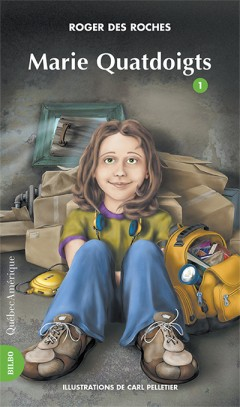 Rechercher les mots inconnus dans le dictionnaire Prendre des petites notes sur une feuille lignée des choses que tu trouves importantes Les quiz hebdomadaires seront à livre fermé, avec aucun accès au dictionnaire. Le but de ces quiz est de voir si tu as vraiment lu et compris le roman. Voici l’horaire des quiz hebdomadaires pour chaque chapitre du livre : Projet de lecture - Marie Quatdoigts Quiz Chapitre Pages Date #1 «Pourquoi les gens m’appellent Marie Quatdoigts» Page 11-27Le mardi 24 janvier 2017 #2«Avec un ami comme Pinotte, pas besoin d’ennemis»Page 31-44Le jeudi 2 février 2017 #3«Je n’ai pas besoin d’annulaire, alors je ne pourrai jamais me marier»Page 47-63Le mardi 14 février 2017 #4 «Journal intime de Robert Dumas»Page 67-102Le jeudi 2 mars 2017 #5 «Journal intime de Robert Dumas» (suite) Page 105-123Le jeudi 9 mars 2017#6«Combien ça prend de doigts pour jouer correctement du piano? Vingt!»Page 127-156Le jeudi 30 mars 2017 Classe 801# de livreClasse 802 # de livreNaomi1Fiona1Jasmine2Jamie2Matthew C3Maggie3Robert 4Olivia4John5Kaylie5Faith6Madison6Asher7Corban7Susie8Ashley 8Jenna9Emma9Ava10Anika10Chanel11Tim11Amy12Karam12Kira13Matthew P 13Duncan14Gianluca14Nathan15Katherine15Jennifer16Taylor16Jeremy17Jasmyne17Mia18Maarten18Brady19Kosta19Johanna20Mark20Sofia21Victoria21Alex22Matthew V22Matthew YW23